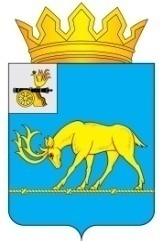 АДМИНИСТРАЦИЯ МУНИЦИПАЛЬНОГО ОБРАЗОВАНИЯ«ТЕМКИНСКИЙ РАЙОН» СМОЛЕНСКОЙ ОБЛАСТИПОСТАНОВЛЕНИЕот  08.10.2018 г. № 428                                                                                 с. ТемкиноО внесении изменений в  Административный регламент Предоставления муниципальной услуги «Утверждение схемы расположения земельного участка на кадастровом плане территории»В соответствии с Федеральным законом от 27.07.2010 г. № 210-ФЗ «Об организации предоставления государственных и муниципальных услуг», в целях приведения в соответствие с требованиями распоряжения Правительства Российской Федерации от 16 июня 2018 г. № 1206-р, Администрация муниципального образования «Темкинский район» Смоленской области п о с т а н о в л я е т:1. Внести в Административный регламент предоставления  муниципальной услуги «Утверждение схемы расположения земельного участка на кадастровом плане территории», утвержденный постановлением Администрации муниципального образования «Темкинский район» Смоленской области  от 09.06.2016 г. № 197, следующие изменения:1.1. подпункт 2.4.1. пункта 2.4. «Срок предоставления муниципальной услуги» изложить в следующей редакции:«Общий срок предоставления муниципальной услуги должен составлять не более 14 календарных дней с момента регистрации заявления о предоставлении муниципальной услуги. Муниципальная услуга предоставляется в срок не более двух месяцев при образовании земельного участка для его продажи или предоставления в аренду путем проведения аукциона.В исключительных случаях, а также в случае направления запроса, предусмотренного  частью 2 статьи 10 Федерального закона от 02.05.2006 № 59-ФЗ «О порядке рассмотрения обращений граждан Российской Федерации», срок рассмотрения обращения может быть продлен не более чем на тридцать дней,                                с уведомлением о продлении срока рассмотрения заявителя, направившего обращение.2. Отделу экономики, имущественных и земельных отношений Администрации муниципального образования «Темкинский район» Смоленской области (А.Н. Ручкиной) обеспечить исполнение Административного регламента.3. Специалисту 1 категории Администрации муниципального образования «Темкинский район» Смоленской области (Е.О. Павлюченкову):- разместить настоящее постановление на официальном сайте Администрации муниципального образования «Темкинский район» Смоленской области.4. Контроль за исполнением настоящего постановления возложить на заместителя Главы муниципального образования «Темкинский район» Смоленской области О.В. Григорьеву.Глава муниципального образования «Темкинский район» Смоленской области         С.А. ГуляевОтп. 1 экз. – в делоИсп.  О.В. Масликтел. 2-18-4508.10.2018 г. Визы:             А.М. Муравьев           О.В. Григорьева           А.Н. РучкинаРазослать:                 прокуратура,                 райсовет,                 отдел экономики,                  Павлюченкову Е.О.